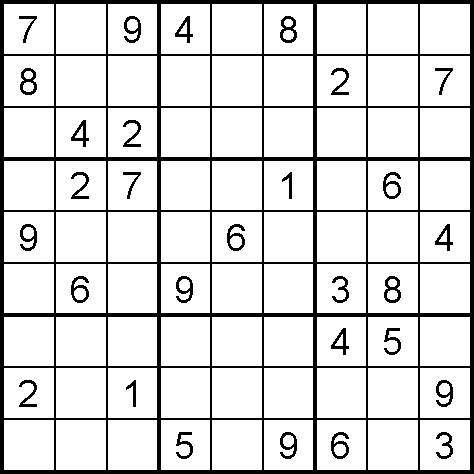 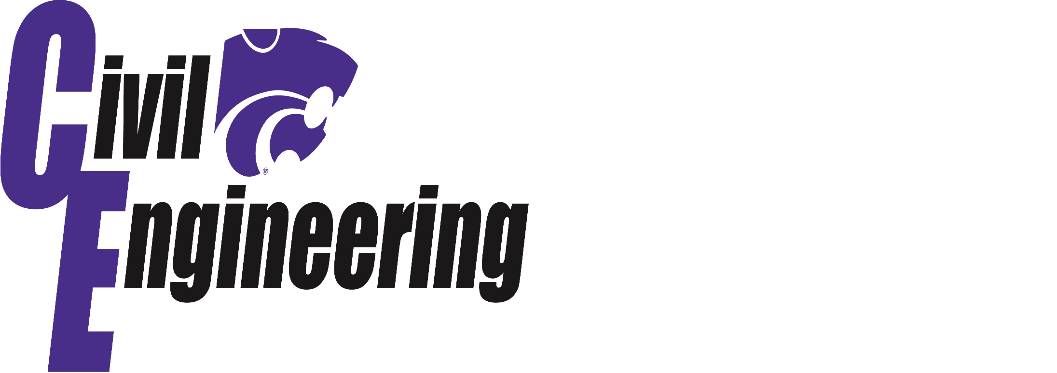 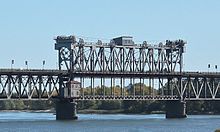         Solution for last assembly’s Sudoku: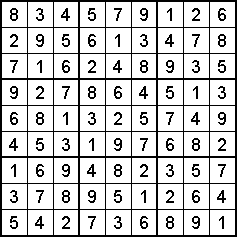 2014 AMG STRUCTURAL Fold and tear here---------------------------------------------------------------------------------------------------
Name: _________________________________________
Class Rank:       FR                SO                JR                SR           (circle one)
Date: September 11, 2014Student Member:        Y    /     N           (circle one)
National Member:       Y    /     N           (circle one)
	National Number: _______________________